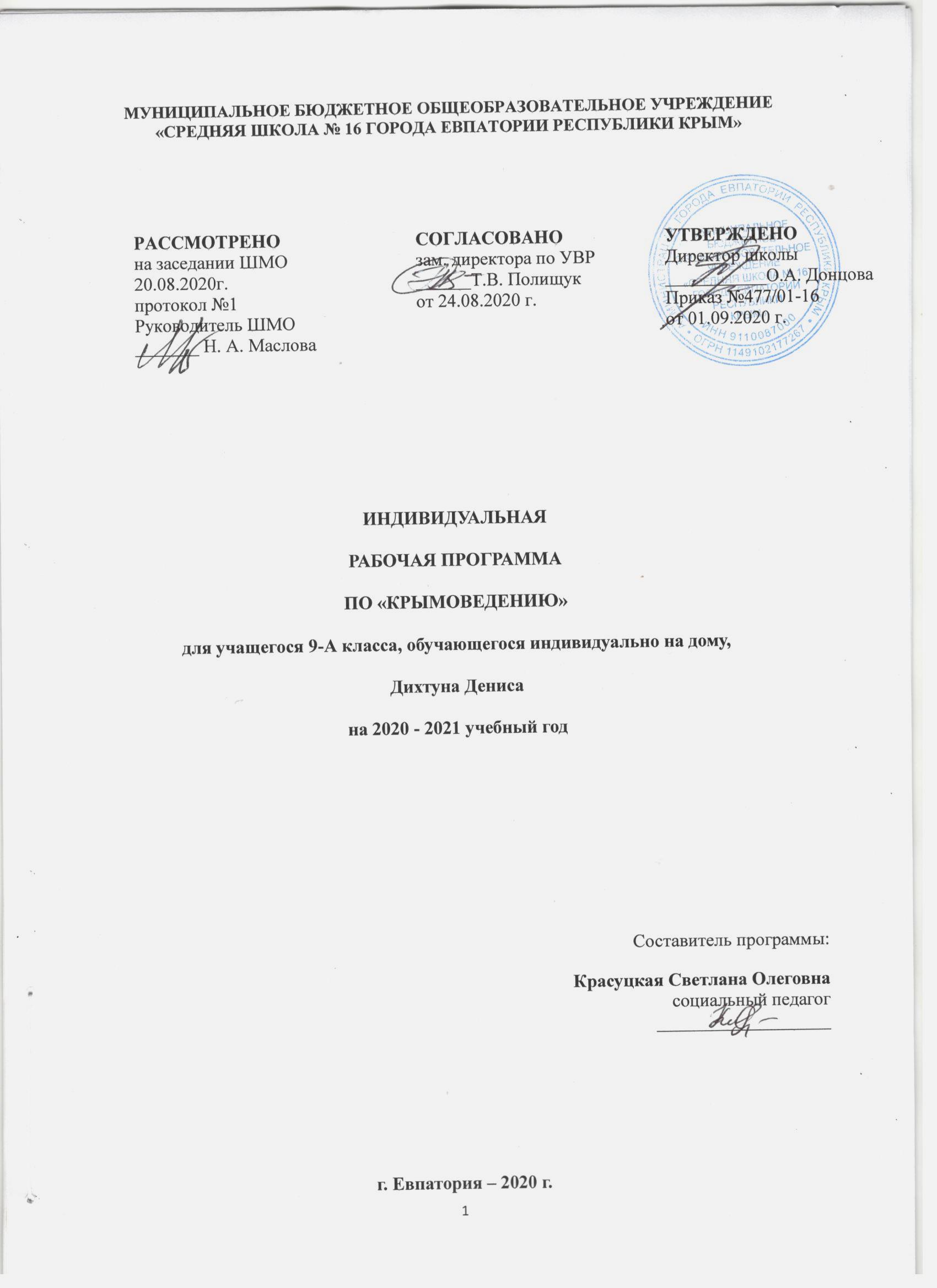 Образовательный стандарт. Федеральный государственный образовательный стандарт ООО, утвержденный приказом Минобразования РФ от 17.12.2010 №1897 (с изменениями от 31.12.2017г. №1577);Рабочая программа учебного курса «Крымоведение» для 9 класса составлена в соответствии с     основными положениями федерального базисного учебного плана (далее – БУП), примернойпрограммой основного общего образования по крымоведению для 5-9 классов, утвeржденной Коллегией МОН Республики Крым. Авторы: Рудяков А.Н. – доктор филологических наук, профессор, ректор КРИППО. Супрычев А.В. – кандидат педагогических наук, заведующий кафедрой естественно-математического образования КРИППО.Планируемые результаты изучения учебного курса      Личностным результатом обучения географическому краеведению является формирование всесторонне образованной, развитой личности, обладающей системой мировоззренческих взглядов, ценностных ориентиров, идейно-нравственных, культурных и этических норм поведения.Важнейшие личностные результаты обучения географическому краеведению Крымского полуострова:– ценностные ориентации, отражающие индивидуально-личностные позиции учащихся: осознание себя как члена общества на региональном уровне (гражданин России, житель Республики Крым). Представление о  Республике Крым как неотделимой части России, её месте и роли в стране. Понимание неотделимости географического пространства республики от России. Осознание значимости и общности проблем человечества готовность к их решению;– гармонично развитые социальные чувства и качества: эмоционально-ценностное отношение к окружающей среде, необходимости ее сохранения и рационального использования. Патриотизм, любовь к своей местности, своему региону, своей стране. Уважение к истории, культуре, национальным особенностям, традициям и образу жизни других народов.Средством развития личностных результатов служит учебный материал и прежде всего задания, нацеленные на: – умение формулировать своё отношение к актуальным проблемам современности;– умение использовать географические и краеведческие знания для созидательной деятельности. Метапредметными результатами изучения курса «Крымоведение» является формирование универсальных учебных действий (УУД).Регулятивные УУД:– способность к самостоятельному приобретению новых знаний, умений и навыков;– умение управлять своей познавательной деятельностью, организовывать её, определять её цели и задачи, выбирать средства реализации цели и применять их на практике, оценивать достигнутые результаты: самостоятельно обнаруживать и формулировать учебную проблему, определять цель учебной деятельности, выбирать тему проекта. Выдвигать версии решения проблемы, осознавать конечный результат, выбирать из предложенных и искать самостоятельно средства достижения цели. Составлять (индивидуально или в группе) план решения проблемы (выполнения проекта). Работая по плану, сверять свои действия с целью и, при необходимости, исправлять ошибки самостоятельно. В диалоге с учителем совершенствовать самостоятельно выработанные критерии оценки;– умения ориентироваться в окружающем мире, выбирать целевые и смысловые установки в своих действиях и поступках, принимать решения.Средством формирования регулятивных УУД служат: технология проблемного диалога при изучении нового материала и технология оценивания образовательных достижений. Познавательные УУД:– формирование и развитие посредством географического и краеведческого знания познавательных интересов, интеллектуальных и творческих способностей учащихся;– умение вести самостоятельный поиск, анализ, отбор информации, ее преобразование, сохранение, передачу и презентацию с помощью технических средств и информационных технологий: анализировать, сравнивать, классифицировать и обобщать факты, понятия, явления. Выявлять причины и следствия простых явлений. Осуществлять сравнение и классификацию, самостоятельно выбирая основания и критерии для указанных логических операций. Строить логически грамотные утверждения, включающее установление причинно-следственных связей. Составлять тезисы, различные виды планов. Уметь определять возможные источники информации, производить поиск информации, анализировать и оценивать её достоверность. Представлять информацию в виде конспектов, таблиц, схем, графиков. Переводить информацию из одного вида в другой.Средством формирования познавательных УУД служат учебный материал и прежде всего продуктивные задания:– осознание роли географии и краеведения в познании окружающего мира;– освоение системы краеведческих знаний о природе, населении, хозяйстве Республики Крым, на основе которых формируется географическое мышление учащихся;– использование географических умений для анализа, оценки, прогнозирования современных социальных и природных проблем;– использование карт для получения краеведческой информации. Коммуникативные УУД:– отстаивание своей точки зрения, представление аргументов, подтверждающих их фактов. – понимание позиции другого в дискуссии. Средством формирования коммуникативных УУД служат технология проблемного диалога (побуждающий и подводящий диалог) и организация работы в малых группах, а также использование на уроках элементов технологии продуктивного чтения. Предметными результатами изучения курса являются следующие умения:– понимать роль различных источников краеведческой информации;– знать особенности природы, населения, хозяйства Крыма;– формулировать причины изменений происходящих под влиянием природных и антропогенных факторов;– выделять, описывать и объяснять существенные признаки географических объектов и явлений.– определять географические процессы и явления в геосферах, происходящие на нашей территории, взаимосвязи между ними, их взаимовлияние, изменения в результате хозяйственной деятельности человека;– понимать связь между географическим положением, природными условиями, ресурсами и хозяйством Республики Крым;– определять причинно-следственные связи при анализе геоэкологических проблем;– оценивать особенности географического положения, природно-ресурсного потенциала, демографической ситуации в регионе;– приводить примеры закономерностей размещения предприятий в Республики Крым;– находить в различных источниках и анализировать информацию по географии Крыма;– составлять описания различных географических объектов на основе анализа разнообразных источников информации;– определять на карте местоположение объектов;– работать со статистическими данными;– формулировать своё отношение к природным и антропогенным причинам изменений, происходящих в окружающей среде;– использовать географические знания для осуществления мер по охране природы; – формулировать своё отношение к культурному и природному наследию Крыма.содержание учебного курсаКурс рассчитан на 1 час в неделю, всего 34 часа.Повторение курса 8 класса: Природные условия и ресурсы Крымского полуострова (1час)Введение (4 часа) Республика Крым – субъект административно-территориального устройства Российской Федерации. Общие сведения: административные границы, размеры территории, политическое устройство, геральдика и атрибутика.Понятия «Экономико-географическое положение» и «Политико-географическое положение» - как категории, изменяющиеся во времени. Особенности и своеобразие ЭГП и ПГП Крыма.Современное административно-территориальное устройство Республики Крым.Особенности ЭГП своего района.Практическая работа №1. Нанесение на контурную карту субъектов административно-территориального устройства Республики Крым.Практическая работа №2. Анализ картографического материала, определение положительных и отрицательных черт ЭГП и ПГП Крыма.РАЗДЕЛ I. Природно-ресурсный потенциал ( 4 часа)Минеральные ресурсы Крымского полуострова: топливные ресурсы, рудные полезные ископаемые, нерудные полезные ископаемые: сырье для химической промышленности и строительной индустрии. Основные месторождения и районы добычи.Земельные и водные ресурсы. Рациональное природопользование.Рекреационные ресурсы. Практическая работа №3. Нанесение на контурную карту основных месторождений минерального сырья Крымского полуострова.РАЗДЕЛ II. Население и города Крыма ( 6 часов)Население Крыма: динамика численности, основные демографические показатели на рубеже XX – XXI столетий. Естественное движение населения. Механическое движение населения. Особенности национального и конфессионального состава населения Крыма. «Процветание в единстве!». Половозрастная структура населения. Трудовые ресурсы.Система расселения Крыма. Города, их функциональная структура, достопримечательности, музеи и памятные места. Города-побратимы крымских городов. Практическая работа №4. Работа со статистическим материалом. Построение и анализ секторной диаграммы национального состава населения Крыма.Практическая работа №5. Составление экскурсионного маршрута по достопримечательным местам одного или нескольких городов Крыма.РАЗДЕЛ III. Хозяйственно-экологический обзор (15 часов)История хозяйственного освоения территории Крыма. Общая характеристика хозяйства Республики Крым. Основные экономические показатели. Отраслевая структура. Ведущие отрасли хозяйства и факторы, влияющие на их формирование и развитие. Основные тенденции модернизации отраслевой и территориальной структуры хозяйства после воссоединения Крыма с РФ. Характеристика топливно-энергетической базы и основных отраслей промышленности (машиностроение, химическая, легкая, промышленность строительных материалов). Принципы размещения. Крупные предприятия. Экологические проблемы отраслей.Сельскохозяйственное производство. Специализация растениеводства и животноводства. Территориальные различия в специализации. Пищевая промышленность.Рекреационное хозяйство. Проблемы и перспективы развития.Транспортная система, ее модернизация. Транспортные «артерии» Крыма, морские порты, аэропорты. Социальная инфраструктура, ее современная модернизация.Крым – крупный научно-образовательный и культурный центр. Выдающиеся ученые, работавшие в Крыму. Крупные научно-исследовательские институты, ВУЗы.Выдающиеся писатели, поэты, художники и деятели искусств, жившие и творившие в Крыму.Внутригосударственные и межгосударственные связи Республики Крым.Практическая работа №6. Анализ и отражение на контурной карте отраслевой и территориальной структуры промышленности Крыма.Практическая работа №7. Анализ территориальных отличий специализации сельского хозяйства. Работа с контурной картой.Практическая работа №8. Нанесение основных объектов транспортной системы Крыма.РАЗДЕЛ IV. Экономико-географическая характеристика своего региона (7 часов)Площадь, ЭГП города Евпатории. Природные условия и ресурсы района.Отрасли промышленности Евпатории. Сельское хозяйство района, проблемы, перспективы.Развитие транспорта в Евпатории. Место района в хозяйстве Крыма.Тематическое планированиеКалендарно – тематическое планирование.№ раздела и темыНаименование разделов и темКоличество часовКоличество часовПрактическаячасть№ раздела и темыНаименование разделов и темИндивидуально0,25Самостоятельное изучение0,75Практическаячасть1.Повторение курса 8 класса: Природные условия и ресурсы Крымского полуострова0,250,752.Введение0,752,2523.РАЗДЕЛ I.  Природно-ресурсный потенциал1311.1 Минеральные ресурсы Крыма. Основные месторождения и районы добычи. Земельные и водные ресурсы. Рациональное использование0,51,51.2 Рекреационные ресурсы Крыма. Возможности хозяйственного использования ресурсов Крыма0,51,54.РАЗДЕЛ II. Население и города Крыма1,253,7522.1 Динамика численности населения Крыма, демографические показатели. Особенности национального и конфессионального состава. Половозрастная структура. Трудовые ресурсы0,752,252.2 Система расселения Крыма. Города, их функциональная структура. Города-побратимы крымских городов0,752,255.РАЗДЕЛ III. Хозяйственно-экологический обзор3,510,533.1. История хозяйственного освоения территории Крыма. Общая характеристика хозяйства Республики Крым. Характеристика топливно-энергетической базы0,752,253.2 Машиностроение Крыма. Химическая промышленность Крыма. Лёгкая и пищевая промышленность Крыма. Промышленность строительных материалов1,253,753.3 Сельское хозяйство Крыма. Транспорт. Социальная инфраструктура Крыма. Крупные НИИ и ВУЗы Крыма1,755,256РАЗДЕЛ IV. Экономико-географическая характеристика города Евпатории1,755,25Итого:8,525,5Всего:34348№п/пДатаДатаДатаДатаТема урокаТема урокаПрактическая частьСамостоятельное изучениепланфактпланфактфактТема урокаТема урокаПрактическая частьСамостоятельное изучение104.09Повторение курса 8 класса: Природные условия и ресурсы Крымского полуострова (1 ч)Повторение курса 8 класса: Природные условия и ресурсы Крымского полуострова (1 ч)Природные условия Крымского полуостроваВведение (0,75 ч.+2,25 ч.)Введение (0,75 ч.+2,25 ч.)Введение (0,75 ч.+2,25 ч.)Введение (0,75 ч.+2,25 ч.)Введение (0,75 ч.+2,25 ч.)Введение (0,75 ч.+2,25 ч.)Введение (0,75 ч.+2,25 ч.)Введение (0,75 ч.+2,25 ч.)211.09Республика Крым – субъект административно-территориального устройства Российской Федерации. Общие сведения.Республика Крым – субъект административно-территориального устройства Российской Федерации. Общие сведения.Административно-территориальное деление Республики Крым318.09Понятия «Экономико-географическое положение» и «Политико-географическое положение» - как категории, изменяющиеся во времени. П/Р №1 Нанесение на контурную карту субъектов административно-территориального устройства Республики Крым.Понятия «Экономико-географическое положение» и «Политико-географическое положение» - как категории, изменяющиеся во времени. П/Р №1 Нанесение на контурную карту субъектов административно-территориального устройства Республики Крым.П/р № 1 Нанесение на контурную карту субъектов административно-территориального устройства Республики Крым.П/Р №1 Нанесение на контурную карту субъектов административно-территориального устройства Республики Крым.425.09Особенности и своеобразие ЭГП и ПГП Крыма. П/Р №2. Анализ картографического материала, определение положительных и отрицательных черт ЭГП и ПГП Крыма.Особенности и своеобразие ЭГП и ПГП Крыма. П/Р №2. Анализ картографического материала, определение положительных и отрицательных черт ЭГП и ПГП Крыма.П/р № 2Анализ картографического материала, определение положительных и отрицательных черт ЭГП и ПГП Крыма./р № 2Анализ картографического материала, определение положительных и отрицательных черт ЭГП и ПГП Крыма.РАЗДЕЛ I. Природно-ресурсный потенциал (1ч+3ч.)РАЗДЕЛ I. Природно-ресурсный потенциал (1ч+3ч.)РАЗДЕЛ I. Природно-ресурсный потенциал (1ч+3ч.)РАЗДЕЛ I. Природно-ресурсный потенциал (1ч+3ч.)РАЗДЕЛ I. Природно-ресурсный потенциал (1ч+3ч.)РАЗДЕЛ I. Природно-ресурсный потенциал (1ч+3ч.)РАЗДЕЛ I. Природно-ресурсный потенциал (1ч+3ч.)РАЗДЕЛ I. Природно-ресурсный потенциал (1ч+3ч.)502.10Минеральные ресурсы Крыма. Основные месторождения и районы добычи. П/Р№3 Нанесение на контурную карту основных месторождений минерального сырья Крымского полуострова.Минеральные ресурсы Крыма. Основные месторождения и районы добычи. П/Р№3 Нанесение на контурную карту основных месторождений минерального сырья Крымского полуострова.П/Р№3 Нанесение на контурную карту основных месторождений минерального сырья Крымского полуострова.П/Р№3 Нанесение на контурную карту основных месторождений минерального сырья Крымского полуострова.609.10Земельные и водные ресурсы. Рациональное использованиеЗемельные и водные ресурсы. Рациональное использованиеРациональное использование земельных и водных ресурсов716.10Рекреационные ресурсы Крыма. Рекреационные ресурсы Крыма. Рекреационные ресурсы Крыма.823.10Возможности хозяйственного использования ресурсов КрымаВозможности хозяйственного использования ресурсов КрымаВозможности хозяйственного использования ресурсов Крыма                                         РАЗДЕЛ II. Население и города Крыма (1,25ч. +3,75 ч.)                                         РАЗДЕЛ II. Население и города Крыма (1,25ч. +3,75 ч.)                                         РАЗДЕЛ II. Население и города Крыма (1,25ч. +3,75 ч.)                                         РАЗДЕЛ II. Население и города Крыма (1,25ч. +3,75 ч.)                                         РАЗДЕЛ II. Население и города Крыма (1,25ч. +3,75 ч.)                                         РАЗДЕЛ II. Население и города Крыма (1,25ч. +3,75 ч.)                                         РАЗДЕЛ II. Население и города Крыма (1,25ч. +3,75 ч.)                                         РАЗДЕЛ II. Население и города Крыма (1,25ч. +3,75 ч.)930.10Динамика численности населения Крыма, демографические показатели.Динамика численности населения Крыма, демографические показатели.демографические показатели Крыма1013.11Особенности национального и конфессионального состава. П/Р№4. Работа со статистическим материалом. Построение и анализ секторной диаграммы национального состава населения Крыма.Особенности национального и конфессионального состава. П/Р№4. Работа со статистическим материалом. Построение и анализ секторной диаграммы национального состава населения Крыма.П/Р№4. Работа со статистическим материалом. Построение и анализ секторной диаграммы национального состава населения Крыма.П/Р№4. Работа со статистическим материалом. Построение и анализ секторной диаграммы национального состава населения Крыма.П/Р№4. Работа со статистическим материалом. Построение и анализ секторной диаграммы национального состава населения Крыма.1120.11Половозрастная структура. Трудовые ресурсыПоловозрастная структура. Трудовые ресурсыТрудовые ресурсы Крыма1227.11Система расселения Крыма.Система расселения Крыма.Система расселения Крыма.1304.12Города, их функциональная структура.П/Р№5. Составление экскурсионного маршрута по достопримечательным местам одного или нескольких городов Крыма.Города, их функциональная структура.П/Р№5. Составление экскурсионного маршрута по достопримечательным местам одного или нескольких городов Крыма.П/Р№5. Составление экскурсионного маршрута по достопримечательным местам одного или нескольких городов Крыма.П/Р№5. Составление экскурсионного маршрута по достопримечательным местам одного или нескольких городов Крыма.П/Р№5. Составление экскурсионного маршрута по достопримечательным местам одного или нескольких городов Крыма.РАЗДЕЛ III. Хозяйственно-экологический обзор (3,5 ч.+10.5 ч.)РАЗДЕЛ III. Хозяйственно-экологический обзор (3,5 ч.+10.5 ч.)РАЗДЕЛ III. Хозяйственно-экологический обзор (3,5 ч.+10.5 ч.)РАЗДЕЛ III. Хозяйственно-экологический обзор (3,5 ч.+10.5 ч.)РАЗДЕЛ III. Хозяйственно-экологический обзор (3,5 ч.+10.5 ч.)РАЗДЕЛ III. Хозяйственно-экологический обзор (3,5 ч.+10.5 ч.)РАЗДЕЛ III. Хозяйственно-экологический обзор (3,5 ч.+10.5 ч.)РАЗДЕЛ III. Хозяйственно-экологический обзор (3,5 ч.+10.5 ч.)14 11.12История хозяйственного освоения территории Крыма.История хозяйственного освоения территории Крыма.История хозяйственного освоения территории Крыма. Этапы.1518.12Общая характеристика хозяйства Республики Крым.Общая характеристика хозяйства Республики Крым.Общая характеристика хозяйства Республики Крым (промышленность, сельское хозяйство, строительная индустрия, транспорт и связь)1625.12Характеристика топливно-энергетической базыХарактеристика топливно-энергетической базыХарактеристика топливно-энергетической базыНефтяная, газовая промышленность1715.01Машиностроение Крыма.Машиностроение Крыма.Крупные предприятия. Экологические проблемы отраслей.1822.01Химическая промышленность Крыма.Химическая промышленность Крыма.Химическая промышленность Крыма.1929.01Лёгкая и пищевая промышленность Крыма.Лёгкая и пищевая промышленность Крыма.Лёгкая и пищевая промышленность Крыма.2005.02Промышленность строительных материаловПромышленность строительных материаловПромышленность строительных материалов2112.02Практическая работа №6. Анализ и отражение на контурной карте отраслевой и территориальной структуры промышленности Крыма.Практическая работа №6. Анализ и отражение на контурной карте отраслевой и территориальной структуры промышленности Крыма.П./р.№6. Анализ и отражение на контурной карте отраслевой и территориальной структуры промышленности Крыма.П./р.№6. Анализ и отражение на контурной карте отраслевой и территориальной структуры промышленности Крыма.П./р.№,. Анализ и отражение на контурной карте отраслевой и территориальной структуры промышленности Крыма.2219.02Сельское хозяйство Крыма. Практическая работа №7. Анализ территориальных отличий специализации сельского хозяйства. Работа с контурной картой.Сельское хозяйство Крыма. Практическая работа №7. Анализ территориальных отличий специализации сельского хозяйства. Работа с контурной картой.П./р№7. Анализ территориальных отличий специализации сельского хозяйства. Работа с контурной картой.П./р№7. Анализ территориальных отличий специализации сельского хозяйства. Работа с контурной картой.П./р№7. Анализ территориальных отличий специализации сельского хозяйства. Работа с контурной картой.2326.02Транспорт. Практическая работа №8. Нанесение основных объектов транспортной системы Крыма.Транспорт. Практическая работа №8. Нанесение основных объектов транспортной системы Крыма.П/р № 8Нанесение основных объектов транспортной системы Крыма.П/р № 8Нанесение основных объектов транспортной системы Крыма.П/р № 8Нанесение основных объектов транспортной системы Крыма.2405.03Социальная инфраструктура Крыма. Крупные НИИ и ВУЗы КрымаСоциальная инфраструктура Крыма. Крупные НИИ и ВУЗы КрымаСоциальная инфраструктура Крыма.2512.03 Ведущие ВУЗы Крыма Ведущие ВУЗы КрымаКрупнейшие ВУЗы Крыма2619.03Экология Крымского полуострова: экологические проблемы.Экология Крымского полуострова: экологические проблемы.экологические проблемы Крымского полуострова2702.04Пути решения экологических проблем. Мониторинг экологических угроз сегодня.Пути решения экологических проблем. Мониторинг экологических угроз сегодня.Пути решения экологических проблем. Мониторинг экологических угроз сегодня.РАЗДЕЛ IV. Экономико-географическая характеристика города Евпатории(1,75 + 5.25ч.)РАЗДЕЛ IV. Экономико-географическая характеристика города Евпатории(1,75 + 5.25ч.)РАЗДЕЛ IV. Экономико-географическая характеристика города Евпатории(1,75 + 5.25ч.)РАЗДЕЛ IV. Экономико-географическая характеристика города Евпатории(1,75 + 5.25ч.)РАЗДЕЛ IV. Экономико-географическая характеристика города Евпатории(1,75 + 5.25ч.)РАЗДЕЛ IV. Экономико-географическая характеристика города Евпатории(1,75 + 5.25ч.)РАЗДЕЛ IV. Экономико-географическая характеристика города Евпатории(1,75 + 5.25ч.)РАЗДЕЛ IV. Экономико-географическая характеристика города Евпатории(1,75 + 5.25ч.)2809.04Экономико-географическое положение г. Евпатория. Краткая история города.Экономико-географическое положение г. Евпатория. Краткая история города.Экономико-географическое положение г. Евпатория. Краткая история города.2916.04Природные условия и ресурсы г. Евпатория и западного регионаПриродные условия и ресурсы г. Евпатория и западного регионаПриродные условия и ресурсы г. Евпатория и западного региона3023.04Промышленность ЕвпаторииПромышленность ЕвпаторииПромышленность Евпатории3130.04Транспорт ЕвпаторииТранспорт ЕвпаторииТранспорт Евпатории3207.05Экология города. Экология города. Экология города Евпатория. 3314.05Анализ экологической ситуации.Анализ экологической ситуации.Анализ экологической ситуации.3421.05Повторение изученного материала курса «Крымоведение 9 класса»Повторение изученного материала курса «Крымоведение 9 класса»